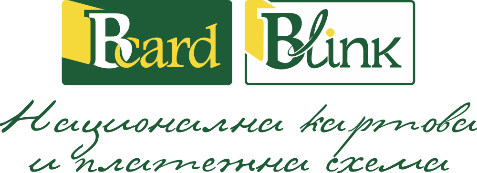 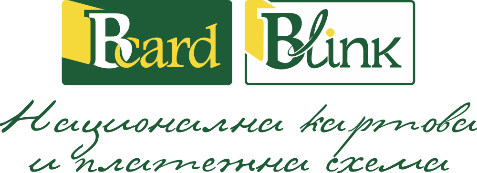 ОБЩОДОСТЪПЕН ДОКУМЕНТИНФОРМАЦИЯ ЗА КЛИЕНТНА ПРОЕКТИ „ДИГИТАЛИЗАЦИЯ НА ПОЧЕРКА НА ХРИСТО БОТЕВ“ и „ДИГИТАЛИЗАЦИЯ НА ПОЧЕРКА НА ВАСИЛ ЛЕВСКИ“Личните данни, които се предоставят от клиента, ще се събират, съхраняват и обработват от Националната картова и платежна схема (НКПС) единствено и само за целите на проекти „Дигитализация на почерка на Христо Ботев“ и „Дигитализация на почерка на Васил Левски“, на основание Член 6, ал.1, буква „б“ от Регламент 2016/679 на ЕП (GDPR) – обработването е необходимо за изпълнението на договор, по който клиентът е страна.Личните данни ще се използват единствено за целите на реализация на проекта за:идентифициране на получателя на шрифта/ шрифтовете;ограничаване неправомерното ползване на шрифта/ шрифтовете;даване на одобрение ползване на шрифта/ шрифтовете.В тази връзка, НКПС се задължава:Да съхранява по сигурен начин предоставените лични данни от страна на клиента;Личните данни да се съхраняват до 12 месеца след предоставянето на шрифта/ шрифтовете.Вашите лични данни могат да се предоставят при:Проверки на Комисията за защита на лични данни;Проверки на външни и вътрешни одитори за доказване съответствие към стандарти, закони, наредби, правилници и други регулаторни изисквания, изрично необходими за реализирането на бизнес процесите на НКПС;Предоставяне на държавни институции, когато това е законосъобразно и изрично се изисква.Вие имате правото да изисквате от НКПС да коригира или ограничи обработването на Вашите лични данни или да направите възражение срещу обработването на тези данни.Вие имате правото да изисквате от НКПС да изтрие без ненужно забавяне Вашите лични данни и това ще се извърши от НКПС, ако са приложими условията на чл.17 от Регламент 2016/679 на ЕП.Вие имате правото да получите Вашите лични данни по съответния ред и при поискване, както е посочено в т.11 по-долу.Вие имате правото на преносимост за Вашите лични данни, ако това е приложимо, съгласно Чл.20 на Регламент 2016/679 на ЕП.Вие имате право да бъдете уведомени за инициираните от НКПС корекции, изтриване или ограничаване в обработката на Вашите лични данни, инициирани от НКПС, ако изрично поискате това.ОБЩОДОСТЪПЕН ДОКУМЕНТВие имате правото да подавате жалба до надзорния орган – Комисията за защита на личните данни, по отношение на Вашите лични данни, които сте предоставили на НКПС.Вие може да предявите Вашите искания към НКПС в писмен вид – на хартиен носител или чрез електронна поща, като използвате следните точки за контакт:Пощенски адрес: София 1612, бул. „Цар Борис III" 41;Електронна поща: office@borica.bg При подаване на писмено искане, следва по несъмнен начин да удостоверите  самоличността си.За съдействие по въпросите на настоящата информация и общо за Регламент 2016/679 на ЕП, можете да се обърнете към Длъжностно лице за защита на данните:Име: Иван ЛазаровЕлектронна поща: DPO@borica.bg2